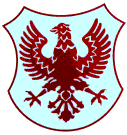 Številka: 3/2016Datum: 7. 9. 2016ZAPISNIK13. redne seje Sveta KS Bratov Smuk, ki je bila 7. 9. 2016 ob 19.00 uri v prostorih Krajevne skupnosti, Bratov Smuk, Likozarjeva ulica 29, Kranj.Prisotni: Manja Zorko, Aleksandar Andrić, Tina Žalec Centa, Lado Likar, Rudolf KukovičOdstotni: Stanislav Rupnik, Jasminka KočevarDNEVNI RED:Pregled in potrditev zapisnika 12. redne seje KSPolletno poročilo predsednice sveta KS Plan dela do konca leta 2016Vprašanja, predlogi in pobude članov sveta KSAd.1Pregled in potrditev zapisnika 12. redne seje KSNa zapisnik 12. redne seje KS ni bilo pripomb. Zapisnik je bil potrjen.Ad.2Polletno poročilo predsednice sveta KSPredsednica KS predstavi poročilo o delu v prvih šestih mesecih tega leta glede na načrt dela KS v letu 2016, ki je bil sprejet na 10. redni seji sveta KS.FebruarJavna tribuna glede prenove soseske Planina – ni bila izvedena zaradi delavnic v okviru projekta Prenove soseske Planina, kamor se je KS aktivno vključila z udeležbo predstavnikov KS na delavnicah in srečanjih in z aktivno promocijo teh aktivnosti na svoji spletni in facebook strani, z razdelitvijo anketnih vprašalnikov med krajana in z obvestili o delavnicah in srečanjih na oglasnih deskah blokov.MarecDeljenje cvetja ob 8. marcu, meritve krvnega tlaka – obe aktivnosti sta bili izvedeniApril2. april - Čistilna akcija, odvisno od vremena tudi obnova podhoda (čiščenje mahu in obnova ograje) – KS se je vključila v čistilno akcijo Kranj ni več usran, kjer smo skupaj s krajani in člani balinarskega kluba bratov Smuk čistili obrobje naše krajevne skupnosti.MajPoslikava podhodov – ni bilo izvedeno, aktivnosti se bodo izvedle v naslednjem letuJunijSmukfest – drugi ali tretji vikend v juniju (11. 6. ali 18. 6.) - izvedenoJulij – AvgustDelavnice za otroke Smukarije – ni bilo izvedeno zaradi slabe udeležbe in velike ponudbe podobnih delavnic v Kranju skozi celo poletjeAd.3Plan dela do konca leta 2016 je predsednica predstavila na podlagi načrtovanega dela KS v letu 2016, ki je bil sprejet na 10. redni seji sveta KS.September Dogodek ob začetku novega šolskega leta – palačinka party – bo izvedeno v okvirju turnirja odbojke na mivkiOktober – NovemberIzdelovanje okraskov in praznična okrasitev naše KS – predvidena izvedba v sodelovanju s Pungertom in Medgeneracijskim centromDecemberPrednovoletno druženje krajanov – načrtovana stojnica s čajem in pecivom na ulici Tuga Vidmarja.Do konca leta predvidevamo še izdajo 4. številke lokalnega glasila - biltena Smuk.Ad.4Vprašanja, predlogi in pobude članov sveta KSOglasne deske.Tina obvesti svet, da bosta v septembru v krajevni skupnosti postavljeni 2 kovinski oglasni deski, dimenzije 80 x 200 cm. Namenjene so obvestilom krajanom z obveščanjem o aktivnostih krajevne skupnosti in obvestili krajanov za krajane. Luknje na ulici Tuga Vidmarja.Rudolf predlaga, da se do konca leta zakrpa in sanira še preostale luknje v asfaltu.Čiščenje garaž.Rudolf predlaga, da se ob čiščenju ulic, očistijo redno tudi garaže.Drevo nad garažami C.Lado predlaga, da se zaradi varnosti in čistoče drevo obreže.Preglednost prehodov za pešce na Ručigajevi cesti.Svetniki smo obravnavali problematiko preglednosti prehodov za pešce in vidnost avtobusne postaje na Ručigajevi cesti nasproti Spara.Problematika spuščenih psov.Svetniki smo obravnavali problematiko spuščenih psov in predlagali, da se poda pobuda na redarstvo po nadzoru lastnikov psov, da imajo pse na povodcih. Predlagali smo tudi, da se z sodelovanjem občinskega redarstva izvede enotedenska akcija opozarjanja »Pse na vrvico«, ki bi jo spremljala tudi FB kampanja, obveščanje na spletni strani in na oglasnih deskah blokov.Seja se je zaključila ob 19.33 uri.Zapisnikarica:MANJA ZORKOPredsednica sveta KS Bratov SmukTINA ŽALEC CENTAMESTNA OBČINA KRANJKrajevna skupnostBRATOV SMUKLikozarjeva ulica 29,4000 Kranj